Spanish Festivals.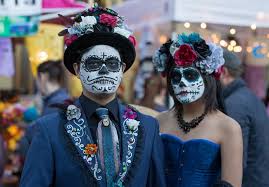 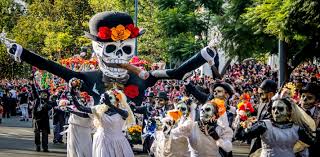 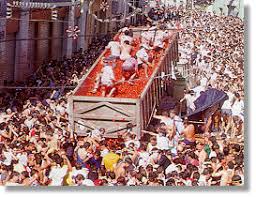 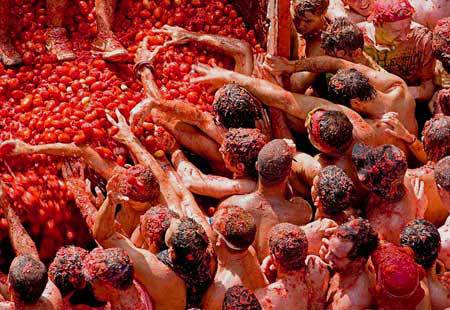 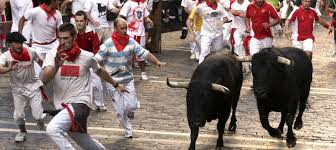 